Balsam Lake Coalition313 – 1550  Kingston Road,Pickering, OntarioL1V 1C310 June, 2013Ms. Kirsten Walli,Secretary,Ontario Energy Board2300 Yonge Street,Suite 2700, PO Box 2319Toronto, Ontario  M4P 1E4EB- 2012 0141– Hydro One Network Inc. IRM Distribution Rate ApplicationDear Ms. Walli,It is our intention to participate in the Hydro One Rate Application EB-2012-0141 as intervenors representing the Balsam Lake Coalition. We are Hydro One residential customers comprised largely  of the ‘Seasonal Rate Class’. 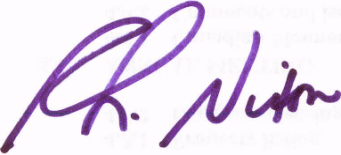 R.L Nixon, PrincipalN. Copes, Principal								Balsam Lake Coalition																									